June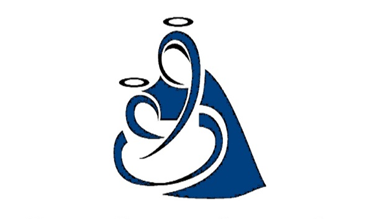 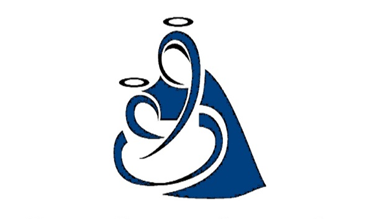 2021Our Lady of the Lake Catholic Church31123459:00 am MassMemorial Day    Office Closed9:00 am8th Grade Graduation MassOutside Ceremony following MassFirst Friday Mass /Adoration/ Confession 9:00 amOLLRCSGolf Outing10:00 amFirst SaturdayMass 9:00 am4:00 pm Mass67891011129:00 am MassHigh schoolGraduation MassYouth Group 10:00-11:30 amNo Mass9:00 am Mass9:00 am Mass9:00 am Mass9:00 am Mass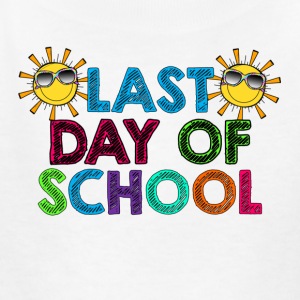 4:00 pm Mass131415161718199:00 am MassNo Mass9:00 am Mass9:00 am Mass9:00 am Mass9: 00 am Mass4:00 pm Mass202122232425269:00 am Mass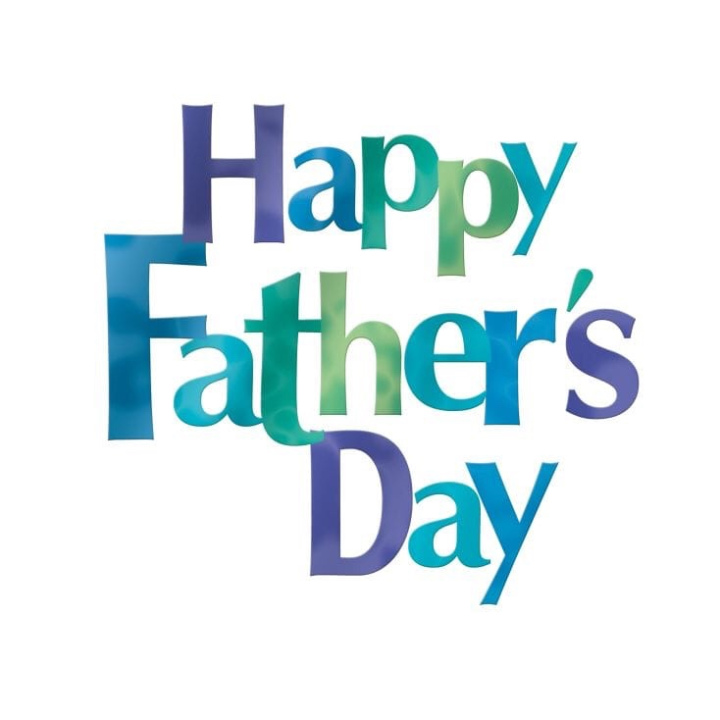 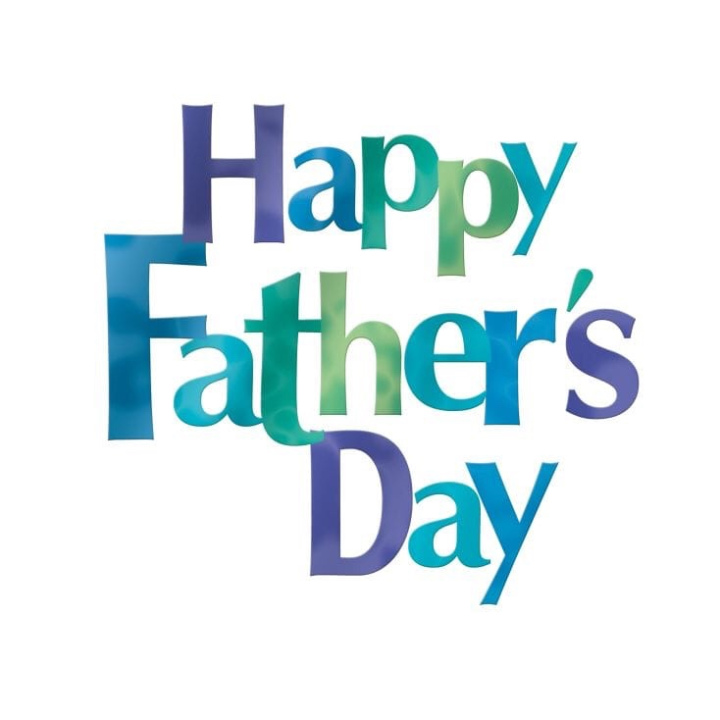 No MassYouth Ministry Local Service ProjectsCCW6:00- 8:00 pm9:00 am MassYouth Ministry Local Service Projects9:00 am MassYouth Ministry Local Service Projects9: 00 am Mass9:00 am Mass4:00 pm MassSt. Vincent Collection272829309:00 am MassSt. Vincent CollectionNo Mass9: 00 am Mass9: 00 am MassParish/School Office Hours:    Monday – Friday   8:00 am – 4:00 pm.If you need to reach Father Peter after hours, call the church office and dial Ext. 2Weekend Masses will be live-streamed. To view, go to YouTube.com, type OLL (month day) into the search bar at the top of the page. Example: “ OLL612 ” would bring up the Mass from June 12th, you can then watch it by left clicking on it.Parish/School Office Hours:    Monday – Friday   8:00 am – 4:00 pm.If you need to reach Father Peter after hours, call the church office and dial Ext. 2Weekend Masses will be live-streamed. To view, go to YouTube.com, type OLL (month day) into the search bar at the top of the page. Example: “ OLL612 ” would bring up the Mass from June 12th, you can then watch it by left clicking on it.Parish/School Office Hours:    Monday – Friday   8:00 am – 4:00 pm.If you need to reach Father Peter after hours, call the church office and dial Ext. 2Weekend Masses will be live-streamed. To view, go to YouTube.com, type OLL (month day) into the search bar at the top of the page. Example: “ OLL612 ” would bring up the Mass from June 12th, you can then watch it by left clicking on it.Parish/School Office Hours:    Monday – Friday   8:00 am – 4:00 pm.If you need to reach Father Peter after hours, call the church office and dial Ext. 2Weekend Masses will be live-streamed. To view, go to YouTube.com, type OLL (month day) into the search bar at the top of the page. Example: “ OLL612 ” would bring up the Mass from June 12th, you can then watch it by left clicking on it.Parish/School Office Hours:    Monday – Friday   8:00 am – 4:00 pm.If you need to reach Father Peter after hours, call the church office and dial Ext. 2Weekend Masses will be live-streamed. To view, go to YouTube.com, type OLL (month day) into the search bar at the top of the page. Example: “ OLL612 ” would bring up the Mass from June 12th, you can then watch it by left clicking on it.Parish/School Office Hours:    Monday – Friday   8:00 am – 4:00 pm.If you need to reach Father Peter after hours, call the church office and dial Ext. 2Weekend Masses will be live-streamed. To view, go to YouTube.com, type OLL (month day) into the search bar at the top of the page. Example: “ OLL612 ” would bring up the Mass from June 12th, you can then watch it by left clicking on it.Parish/School Office Hours:    Monday – Friday   8:00 am – 4:00 pm.If you need to reach Father Peter after hours, call the church office and dial Ext. 2Weekend Masses will be live-streamed. To view, go to YouTube.com, type OLL (month day) into the search bar at the top of the page. Example: “ OLL612 ” would bring up the Mass from June 12th, you can then watch it by left clicking on it.